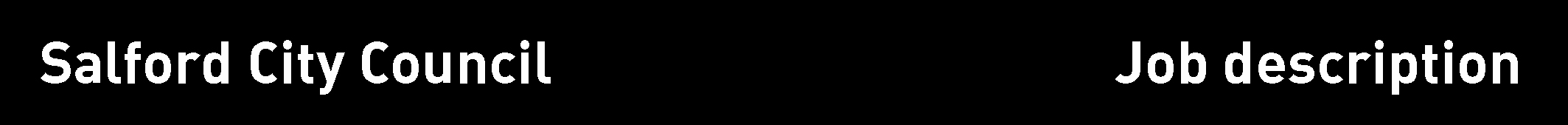 Date job description prepared/revised:	05/07/2018Prepared/revised by:				Barry Ellis Bereavement Service ManagerAgreed job description signed by holder:Main duties and responsibilities/accountabilitiesReview arrangementsThe details contained in this job description reflect the content of the job at the date it was prepared.  It should be remembered, however, that it is inevitable that over time, the nature of individual jobs will change, existing duties may no longer be required and other duties may be gained without changing the general nature of the duties or the level of responsibility entailed.  Consequently, the council will expect to revise this job description from time to time and will consult with the post holder at the appropriate time.